Réservé au Conseil régional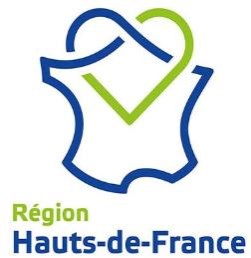 Date de réception de la demande :Dossier de demande d’Aide Régionale« Soutien aux projets de développement agricole – Avance remboursable »Formulaire à adresser à :Monsieur le Président du Conseil Régional Hauts-de-FranceDirection de l’Agriculture et du Développement RuralSiège de Région151, avenue du Président Hoover59555 LILLE CEDEXIDENTIFICATION DU DEMANDEURN° SIRET : |__|__|__|__|__|__|__|__|__|__|__|__|__|__|Attribué par l’INSEE lors d’une inscription au répertoire national des entreprisesN° PACAGE : |__|__|__|__|__|__|__|__|__| Concerne uniquement les agriculteursCIVILITE :	  Madame		 MonsieurSTATUT JURIDIQUE :  Exploitant individuel GAEC EARL SCEA Autre (préciser) : …………………………………………………………………………………………………………………………………….NOM / Prénom ou RAISON SOCIALE (pour les personnes morales) : ................................................................................................................................................................................................................................... Adresse : .............................................................................................................................................................................................................. ................................................................................................................................................................................................................................... Code postal : |__|__|__|__|__| Commune : ...............................................................................................................................................Téléphone : |__|__|__|__|__|__|__|__|__|__|	Téléphone portable professionnel : |__|__|__|__|__|__|__|__|__|__| Courriel : …………………………………………………………………………………………………………………………..……………………EVOLUTION JURIDIQUE PREVUE : quelle que soit la forme juridique de l’exploitation (individuelle ou sociétaire), une modification statutaire est-elle prévue prochainement ? Oui	 NonSi oui, indiquer quelle modification (statuts, intégration d'un associé, forme juridique) et à quelle échéance :................................................................................................................................................................................................................................ ................................................................................................................................................................................................................................ ................................................................................................................................................................................................................................ ................................................................................................................................................................................................................................CONSTITUTION SOCIALE DE L’EXPLOITATIONPour les exploitations individuelles, ne remplir qu’une seule ligneDans le cas d’une forme sociétaire, indiquer la proportion de parts sociales détenues par des associés non exploitants : |__|__| %1) Condition d'âge : avoir au moins 18 ans et ne pas avoir atteint l’âge légal de départ à la retraite 2) Date d'inscription comme Chef d'exploitation à la MSAPour les CUMA, liste des adhérents et situation :Nombre d’adhérents exploitants agricoles de la coopérative participant à l’investissement : |__|__| Nombre de salariés : |__|__|* Cocher la case si nécessaireCe tableau doit être complété sur une feuille à part selon le modèle ci-dessous si le nombre d’adhérents excède le nombre de lignesCARACTERISTIQUES DE L’EXPLOITATION1. Localisation du siège de l’exploitation/Entreprise :	 Identique à la localisation du demandeur Sinon, préciser l’adresse du projet : .......................................................................................................................................................................................................................................................................................................................................................................................................................................................... Code postal : |__|__|__|__|__| Commune : ............................................................................................................................................2. Le projet s’inscrit-il dans la mise en œuvre du projet d’un GIEE, d’un Groupe Opérationnel ou d’un groupe 30 000 ?Oui		 Non        Si oui, de quel GIEE ou Groupe Opérationnel ou Groupe 30 000 s’agit-il ? ………………………………….......................3. L’exploitation est-elle reconnue en agriculture biologique ou en cours de conversion ? 	 Partiellement	 En totalité	 Non4. L’exploitation/entreprise est-elle engagée en Signes Officiels de Qualité et de l’Origine ? Oui		 Non     Si oui, laquelle : ............................................................................................................................................................................................5. L’exploitation est-elle engagée dans une certification environnementale ?	 Niveau 2	 Niveau 3 (HVE)	 Non6. L’exploitation a-t-elle reçu des Prix valorisant ses pratiques environnementales : Trophées du développement durable, de l’agro écologie, … ? Oui		 Non       Si oui, lequel :.................................................................................................................................................................................................7. L’exploitation met-elle en œuvre une MAEC ? Oui : en cours de contractualisation	 Oui : engagement	 Non8. Nombre d’emplois sur l’exploitation : |__|__|Nombre d’emplois créés suite au projet : |__|__| type de contrat (CDI CDD Apprentissage …) :         …………………………………………………………………………………….………………………………………………………………………………...9. Situation à l’égard de la réglementation sur les installations classées pour la protection de l’environnement et sur les prélèvements d'eau au titre du code de l'environnement. L’exploitation relève du : Régime de déclaration au titre de la réglementation sur les installations classées pour la protection de l’environnement (ICPE) ;Si l’exploitation comprend plusieurs ateliers, indiquez lesquels sont classés en ICPE : ..................................................................................................................................................................................................................... ..................................................................................................................................................................................................................... Régime d’enregistrement ICPE Régime de déclaration ICPE Soumise au RSD Régime d’autorisation ou de déclaration au titre de la loi sur l’eau  Ne relève pas de ces réglementations.10. Situation de votre exploitation au regard des normes réglementaires liées au bien-être des animaux. Le ou les ateliers concernés (s) par le projet répondent-ils aux normes nationales et/ou communautaires ?                   Oui                                    Non	                             Sans Objet11. Description des surfaces de l'exploitationSurface agricole utile : |__|__|__|, |__|__| HaDont surface fourragère principale : |__|__|__|, |__|__| Ha Dont surface prairie permanente : |__|__|__|, |__|__| Ha Dont surface prairie temporaire : |__|__|__|, |__|__| HaDont surface en céréales et oléo protéagineux : |__|__|__|, |__|__| Ha12. Descriptif détaillé des productions de l’exploitation  Autres activités (préciser si nécessaire, notamment pour les CUMA) :.........................................................................................................................................................................................................................................................................................................................................................................................................................................................................................................................................................................................................................................................PRESENTATION DU PROJET1. Localisation Lieu des travaux :  Identique à la localisation du siège de l’exploitation Sinon, préciser l’adresse du projet : ..................................................................................................................................................... ................................................................................................................................................................................................................................ Code postal : |__|__|__|__|__| Commune : .............................................................................................................................................2. Détails du projet d’investissementType d’investissement ? Projet de transformation/commercialisation Projet de développement, de diversification et/ou de modernisationA quelle(s) catégorie(s) suivante(s) pouvez-vous rattacher la ou les finalités de votre projet ? Aménagement et équipement de bâtiments de production, de conditionnement, ou de stockage de produits issus des exploitations Construction et aménagement de serres Investissements spécifiques aux CUMA Matériels et équipements couvrant le champ de la mécanisation pour les productions végétales spécialisées (hors traction) Autres investissements pour un projet de création ou de développement d’activité sous signe d’identification de la qualité et de l’origine (hors irrigation) Investissements ateliers de transformation et ou de commercialisation3. Description du projet ........................................................................................................................................................................................................................................................................................................................................................................................................................................................................................................................................................................................................................................................................................................................................................................................................................................................................................................................................................................................................................................................................................................................................................................................................................................................................................................................................................................................................................................................................................................................................................................................................................................................................................................................................................................................................................................................................................................................................................................................................................................................................................................................................................................................................................................................................................ Cette rubrique peut être complétée sur une feuille à part si nécessaire.RESULTATS ATTENDUSSur le plan économique, commercial ....................................................................................................................................................................................................................................................................................................................................................................................................................................................................................................................................................................................................................................................................................................................................................................................................................................................................................................................................................................................................................................................................Evolution de l’activité à 3 ans (nouveaux produits, C.A…) ………………………………………………...………….…………......................................................................................................................................................................................................................................................................................................................................................................................................................................................................................................................................................................................................................................................................................................................................................................................................................................................................................................................L’accès à de nouveaux marchés …………………………………………………………………………………………………………….......................................................................................................................................................................................................................................................................................................................................................................................................................................................................................................................................................................................................................................................................................................................................................................................................................................................................................................................COMPTES DE RESULTATS PREVISIONNELSL’exercice comptable se termine le … / … de chaque année.Préciser l'année en cours N = ………….Indiquer si l'un des exercices est supérieur à 12 mois ……………………………………………………………………………………………………………………………………………………………….Veuillez complétez l’annexe financière – (fichier Excel)1. Crédit(s) en cours (classique ou crédit-bail), accordés ainsi que les crédits consentis pour ce projet (préciser si HT ou TTC)2. Dépenses liées aux projets3. Aide(s) en cours sollicitée(s) pour le projet 4. Plan de financement prévisionnelPIECES A JOINDRE AU DOSSIERPour tous les porteurs de projet :Pour les formes sociétaires et groupements d’agriculteurs :Pièce ENGAGEMENTAtteste sur l’honneur :voir pouvoir pour représenter le demandeur dans le cadre de la présente formalité, L’exactitude des informations fournies dans le présent formulaire,Etre à jour de mes obligations fiscales et sociales, ou d’un accord d’échelonnement que mon entreprise ne fait l’objet d’aucune procédure collective (liquidation, sauvegarde ou redressement judiciaire sans plan approuvé par le tribunal),Ne pas avoir commencé l’exécution du projet au moment du dépôt de la demande,Le cas échéant, avoir obtenu du propriétaire du terrain sur lequel la ou les implantation(s) sont projeté(es), l’autorisation de réaliser ces aménagementsFait à ________________________________________________Le ___________________________________________________La loi 78-17 du 6 janvier 1978 modifiée relative à l’informatique, aux fichiers et aux libertés, et en particulier ses articles 39 et 40 s’applique à cette publication et me donne droit d’accès et de rectification pour les données me concernant, en m’adressant au Conseil Régional Hauts-de-France L’article 441-6 du code pénal punit de deux ans d’emprisonnement et de 30 000 € d’amende le fait de fournir sciemment une fausse déclaration ou une déclaration incomplète.RAPPEL DU CADRE D’INTERVENTIONSont éligibles :1 - les agriculteurs à titre principal (affiliation MSA/AMEXA) dont le siège social est en région Hauts-de-France :	agriculteurs, personnes physiques ;	agriculteurs, personnes morales dont le capital social est détenu à plus de 50% par des associés exploitants.	les groupements d’agriculteurs :toute forme juridique collective dans laquelle les exploitants agricoles détiennent la totalité des parts sociales (hors CUMA) ;les CUMA (coopératives d’utilisation de matériel agricole) ; les GIE ;les coopératives agricoles ;	les associations ou autres structures.Bénéficiaires	2 – exerçant leur activité :	dans le secteur de la production agricole primaire ;	dans le secteur de la transformation et de la commercialisation des produits agricoles.Le porteur de projet doit être à jour de ses obligations fiscales et sociales.Et dans le cas des entreprises, celles-ci ne doivent pas répondre à la définition européenne d’entreprise en difficulté (Article 2 du règlement (UE) n°651/2014) de la commission du 17 juin 2014).Exclusions et cumul avec d’autres cadres régionaux d’interventions :	les secteurs d’activités ou catégories d’aides exclues par les régimes d’aides sur lesquels s’appuie le présent cadre d’intervention ;	aucune avance remboursable ne sera accordée à un projet d’investissement pour lequel une aide a été sollicitée ou obtenue dans le cadre du FEADER ;	les entreprises ne peuvent bénéficier d’aides directes fondées sur d’autres cadres d’intervention de la Région pour la durée pendant laquelle elles bénéficient d’une aide fondée sur le présent cadre d’intervention.Zone géographique éligibleProjets éligiblesLe présent cadre d’intervention est applicable sur l’ensemble du territoire de la région Hauts-de-France.Il entre en application à compter de la date à laquelle la délibération sera certifiée exécutoire et demeure applicable tant qu’il reste conforme aux règles européennes en matière d’aides d’Etat et au SRDEII.Sont éligibles :	les projets de transformation et/ou de commercialisation ;	et les projets de développement, de diversification et/ou de modernisation.Le montant d’investissement minimal est de 80 000 euros HT.L’aide régionale prend la forme d’une avance remboursable dont le taux est fixé à 0%.La durée de remboursement du capital, incluant le différé, n’excèdera pas 8 ans.Les seuils d’éligibilité et modalités de financementUn différé de remboursement d’une durée de 3 ans maximum, peut être accordé en fonction du besoin et fera l’objet d’une demande spécifique lors du dépôt de dossier de demande.Conformément au tableau ci-dessous, la valeur nominale de l’avance remboursable pourra être comprise entre 20 et 40% du montant de l’investissement HT pour un montant nominal de l’avance compris entre 24 000 € et 500 000 €.Type d’investissementProjet de transformation / commercialisationProjet de développement, de diversificationet/ou de modernisationMontant de l’investissement HTEntre 80 000 € et 600 000 € Entre 600 000 € et +Entre 80 000 € et 600 000 €Entre 600 000 € et +Montant de l’avance remboursable30% 20% 30%40% pour un élevage 20%30% pour un élevageL’aide régionale calculée en Equivalent Subvention brut (ESB) ne pourra dépasser le taux maximum d’aide autorisé par les régimes d’aide visés par le présent cadre.Seuls les équipements et matériels neufs sont éligiblesPour les projets de transformation/commercialisation :	les équipements liés à la création ou au développement d’ateliers de transformation, de conditionnement et de commercialisation de produits agricoles issus de l’exploitation et valorisés en circuits de commercialisation courts, à savoir :L’aménagement de bâtiments liés au projet ;L’acquisition d’équipements, matériels et matériaux nécessaires et spécifiques à la transformation des produits agricoles ;L’acquisition d’équipements, matériels et matériaux nécessaires et spécifiques au stockage et au conditionnement s’ils sont inclus dans un projet de transformation ;L’acquisition d’équipements, matériels et matériaux nécessaires et spécifiques à la commercialisation.Dépenses éligiblesPour les projets de développement, de diversification et/ou de modernisation : les matériels neufs (hors financement par crédit-bail ou dispositifs assimilés) ; les investissements productifs neufs ;les investissements d’aménagement et d’équipement de bâtiments destinés au logement des animaux et à la traite ; à la préparation, au stockage et conditionnement d’aliments et de fourrage ;l’acquisition de certains équipements de matériels et matériaux liés à la mise en culture, récolte, préparation, stockage des produits agricoles issus de l’exploitation destinés à l’alimentation des animaux visant l’autonomie alimentaire de l’exploitation ;les aménagements et les équipements améliorant les conditions de travail ;les installations et équipements de gestion des effluents au-delà des obligations réglementaires ;les autres équipements et matériels liés à l’apiculture ;les travaux de rénovation, d’aménagement et d’équipement de bâtiments de production, de conditionnement ou de stockage de produits issus des exploitations, avant livraison au négoce ou à une coopérative de commercialisation ;la construction et l’aménagement de serres ;les matériels et équipements couvrant le champ de la mécanisation pour les productions végétales (hors traction).Les frais généraux :S’ils sont en lien direct avec un investissement matériel éligible et nécessaires à sa réalisation, dans la limite de 15% des dépenses éligibles totales, tels que :les frais d’architecte, d’ingénieurs, de consultation, de maîtrise d’œuvre, d’études réglementaires (projet d’insertion paysagère…) ;les frais de réalisation d’études de faisabilité technico-économique ; les frais de réalisation de diagnostics d’exploitation et d’élevage,les frais de réalisation d’autres types de diagnostics environnementaux, notamment les diagnostics agroenvironnement multi-enjeux (conseils en matière de durabilité environnementale) visant à évaluer l’impact environnemental de l’exploitation ;les frais de formation à l’utilisation de matériels ou d’équipements.L’auto-construction	la charge liée à l’auto-construction sera évaluée à partir du temps déclaré par le porteur de projet et plafonné sur la base d’un référentiel national d’estimation des temps de mises en œuvres par poste lorsqu’il est disponible ;	pour les postes non pris en compte dans le référentiel, la charge liée à la main-d’œuvre sera évaluée, à partir du temps prévisionnel de réalisation des travaux ;	seul le temps des associés exploitants peut être pris en compte dans le cas d’une auto-construction. L’auto-construction y compris l’implantation de matériel végétal sera plafonnée à 30% du coût hors taxes des matériaux et de location du matériel nécessaire et à 4 000 euros.L’auto-construction n’est pas prise en compte pour les travaux d’électricité, de gaz et de fosse ou fumière d’effluents d’élevage.Les investissements réalisés en vue de se conformer aux normes de l’Union Européenne applicables à la production agricole uniquement :	pour les jeunes agriculteurs, dans les 24 mois qui suivent l’installation ;	pour tous les autres bénéficiaires, dans les 12 mois qui suivent la date d’entrée en vigueur d’une nouvelle exigence sur l’exploitation.Les matériels et équipements acquis en copropriété, sous réserve de la désignation d’un mandataire.Dépenses non éligibles	les investissements immobiliers ;	les équipements de simple reclassement à l’identique sans augmentation de performance ;	les équipements d’occasion ; 	la démolition de bâtiment ;	les frais de montage de dossier ;	les droits de production agricole, les animaux, les plantes annuelles, les coûts de plantation de ces dernières, les droits de paiement ;	les investissements liés à la surveillance et la sécurité de l’exploitation ; 	les acquisitions en crédit-bail ou en location financière.Un dossier de demande d’aide sera déposé, dûment complété, et adressé à Monsieur le Président du Conseil régional.Instruction de la demandeLe dossier de demande sera téléchargeable sur le site internet de la Région Hauts-de-France à l’adresse suivante :http://guide-aides.hautsdefrance.fr/les dossiers peuvent être déposés au fil de l’eau.Après instruction par les services de la Région, les dossiers seront présentés à l’organe délibérant pour décision dans la limite des enveloppes budgétaires allouées annuellement.Modalités de versement de l’aide régionaleLes fonds seront débloqués en une seule fois à compter de la date d’entrée en vigueur de la convention, et sur présentation par le bénéficiaire des pièces suivantes :	mandat de prélèvement SEPA mentionnant les coordonnées bancaires du bénéficiaire et signé pour acceptation ;	RIB du compte sur lequel seront versés les fonds.Une convention financière sera établie entre la Région et le bénéficiaire, elle précisera notamment :	les modalités de remboursement ;	le cas échéant la liste des pièces complémentaires nécessaires, en fonction des projets, pour le déblocage de fonds.Nom et prénomdes associés-exploitantsNuméro PACAGE de l’associéDate de naissance (1)Pourcentage de parts sociales détenues par l’associé-exploitantDate d’installation (2)N°Nom et prénom de l’adhérent participantN° PACAGE ou SIRETJA (*)12345Production(s)Avant-projetAprès projetAbeillesArboricultureBrebis laitBrebis viandeChevauxChèvresGénisses laitGénisses viandeGrandes culturesHorticultureLapinsLégumes de plein champMaraîchagePalmipèdes à foie grasPorcs engraissementPorcs reproducteursPoules pondeusesPrairiesTaurillons ou bœufsVaches allaitantesVaches laitièresVeaux de boucherieVolailles de chairPiècesPièces jointes au dossierSans objetExemplaire original du présent formulaire de demande d’aide complété, signé et datéAttestation MSALes devis détaillés des investissementsLe plan des installations prévuesBail commercial ou attestation propriété du bâtimentLiasses fiscales complètes des trois derniers exercices closDernière liasse fiscale des sociétés détentrices du capitalCopie des attestations fiscales et sociales de l’année en coursTous les éléments ou commentaires de nature à faciliter la connaissance de l’entreprise et de son projet (plaquette commerciale, etc...)Un relevé d’identité bancaire sous format IBANPiècesPièces jointes au dossierSans objetExtrait K-bis de moins de 3 moisStatuts actualisés